	บันทึกข้อความ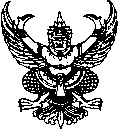 ส่วนราชการ  วิทยาลัยเทคโนโลยีอุตสาหกรรมและการจัดการ  มหาวิทยาลัยเทคโนโลยีราชมงคลศรีวิชัย                          โทรฯ ๐๗๕ ๗๕๔ ๐๒๔-๓๖ โทรสาร ๐๗๕ ๗๕๔ ๐๒๘                               ที่   อว 0655.15/	วันที่  00 พฤศจิกายน 2562             เรื่อง   ขออนุญาตลาออกจากการเป็นผู้ร่วมโครงการวิจัยเรียน  ผู้อำนวยการวิทยาลัยเทคโนโลยีอุตสาหกรรมและการจัดการ ตามที่ข้าพเจ้า................................................................ อาจารย์สาขา................................ หลักสูตรวิชา.....................................................  วิทยาลัยเทคโนโลยีอุตสาหกรรมและการจัดการ เป็นผู้ร่วมโครงการวิจัย เรื่อง ..................................................................... ประจำปีงบประมาณ พ.ศ. .............................. มีสัดส่วนงานวิจัย .............%  ซึ่งข้าพเจ้าได้ลาออกจากการเป็นบุคลากรวิทยาลัยฯ เนื่องจาก...........(ระบุสาเหตุการลาออก).................... นั้นในการนี้ ข้าพเจ้าได้ขออนุญาตลาออกจากการเป็นผู้ร่วมโครงการวิจัยฯ ดังกล่าวข้างต้น เพื่อให้งานวิจัยดังกล่าว เสร็จสิ้นภายในระยะเวลาที่กำหนด และหัวหน้าโครงการวิจัยสามารถดำเนินการได้ตามประกาศและระเบียบที่กำหนดไว้	จึงเรียนมาเพื่อโปรดพิจารณา                     ....................................................                      (นาย/นาง/นางสาว......................................)                     ผู้ร่วมวิจัย